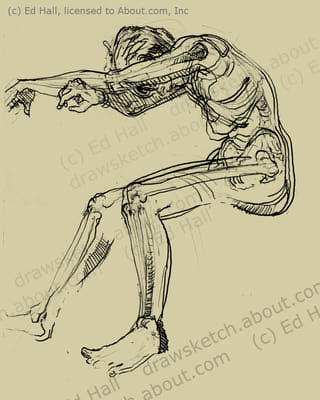 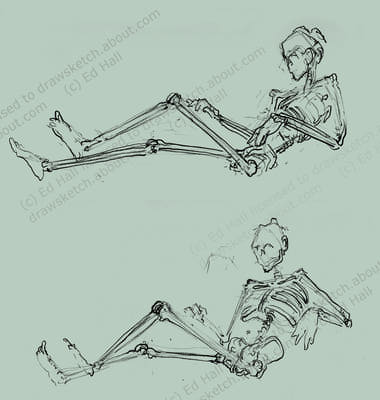 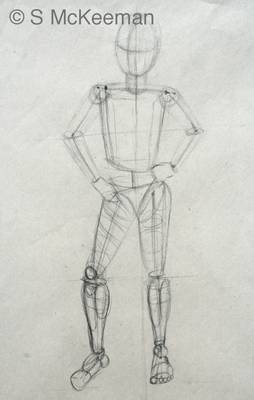 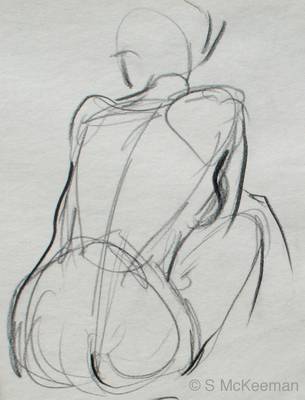 The "heads" should align on most figure drawings this way:First head length: head!Second head length: chest line at nipples.Third head length: waistline, at bellybutton.Forth head length: groin area.Fifth head length: a bit above the knee.Sixth head length: just below knee.Seventh head length: above ankle (or mid-calf, if the person is 8 heads).Seven & 3/4 (or eighth) head length: at bottom of feet.Other measurements that should be noted:When the arms are at the side, the wrist bone aligns with the groin area.The elbow aligns with the waistline—around or above the bellybutton.Shoulder width, side-to-side is about 2 to 2 1/3 heads wide.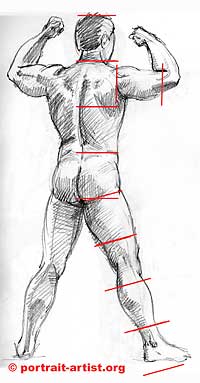 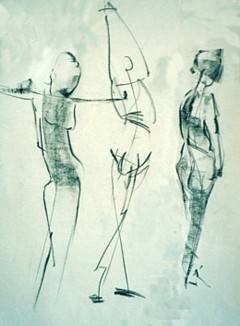 